Nom : ________________________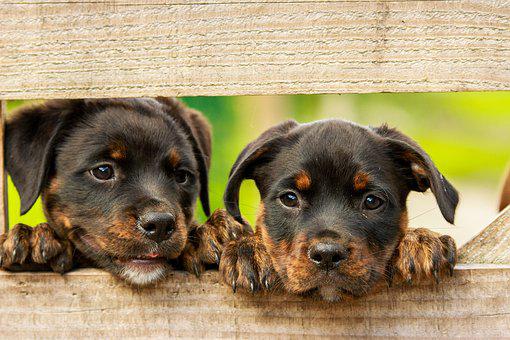 Les classes de mots Indique sous chaque mot sa classe grammaticale.Madouceamie,jeparsbientôtpourl’Australie.Pourcepays,officieusement,l’animalnationalestlekangourou.Assurément,onpeutobserverégalementdeskoalasetdes étrangesornithorynques.Évidemment,j’aimeraisvisiterSydney.Naturellement,jet’enverraiunecartepostale.Jet’aime,jepense àtoi.chaquejour.Prendssoindetoi.